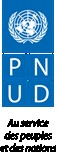 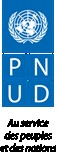 Prière envoyer vos propositions (propositions technique et financière) dûment signées à l’adresse email procurement.tg@undp.org avec mention de la référence et l’intitulé du dossier. Votre proposition devra être reçue au plus tard le 31 octobre 2020. 1- CONTEXTE ET JUSTIFICATION En 2018, le Togo s’est doté, au terme d’un processus inclusif et participatif, d’un plan national de développement (PND) pour la période 2018-2022. Adopté par le Gouvernement le 3 août 2018 et lancé officiellement par le Chef de l’Etat, le 4 mars 2019, le PND constitue le cadre national de référence pour toutes les actions de développement. Il vise à transformer structurellement l’économie pour une croissance forte, durable, résiliente, inclusive, créatrice d’emplois décents et induisant l’amélioration du bien-être social. Le PND est articulé autour de trois (03) axes stratégiques majeurs, à savoir : (i) mettre en place un hub logistique d’excellence et un centre d’affaires de premier ordre dans la sous-région, (ii) développer des pôles de transformation agricole, manufacturiers et d’industries extractives, (iii) consolider le développement social et renforcer les mécanismes d’inclusion. Le PND est sous-tendu par un cadre de résultats qui fait ressortir les impacts, les effets et les extrants attendus ainsi que les indicateurs et les cibles. Il est également le cadre de référence pour le suivi de la réalisation des objectifs de développement durable.  Les outils de suivi-évaluation élaborés par le Ministère de la Planification du Développement et de la Coopération depuis 2015, à savoir, la politique de suivi-évaluation et le guide national de suivi-évaluation ne sont pas encore bien intégrés dans le système national de planification. Toutefois, on note au niveau sectoriel des dispositifs de suivi-évaluation pilotés par les ministères et institutions, qui fonctionnent à des degrés très divers. En outre, le Dispositif Institutionnel de coordination de suivi et de l’évaluation des Politiques de Développement (DIPD) pris par le Gouvernement en 2010 n’est pas encore révisé pour intégrer le nouveau paradigme de développement (objectifs de développement durable) et s’arrimer au mécanisme de suivi-évaluation du PND ainsi qu’au processus de décentralisation en cours dans le pays. Ce nouveau référentiel des actions de développement (PND) n’a pas encore opérationnalisé son système de suivi-évaluation qui permettrait de bâtir sur les dispositifs de suivi-évaluation sectoriels existants, de les renforcer et de les valoriser à travers leurs contributions à la mesure de la performance de la mise en œuvre des priorités nationales. Le système de suivi-évaluation du PND se doit donc de renforcer l'efficacité, l’efficience, l'apprentissage et la redevabilité en faisant du suivi-évaluation, une valeur sûre, un outil utile et indispensable pour toutes les interventions de développement. Le Ministère de la Planification du Développement et de la Coopération a sollicité l'appui technique et financier du Programme des Nations Unies pour le Développement (PNUD) pour la mobilisation d’expertise en appui à la mise en place du système intégré de suivi-évaluation et de reporting (SISER) du PND, des ODD et de l’agenda 2063 de l’Union africaine.  En ce sens, un consultant a été recruté pour faire le diagnostic du suivi-évaluation du PND et de proposer un système intégré de suivi-évaluation et de reporting (SISER) intégrant les niveaux de suivi et de reporting, les outils, les mécanismes d’assurance qualité et les différentes structures impliquées. A la suite de cette étape, sur la base du plan de suivi-évaluation élaboré, la plateforme informatique du SISER devra être développée et installée en vue de son opérationnalisation par les différents acteurs impliqués dans le suivi-évaluation du PND. C’est dans ce cadre que le PNUD requiert les services d’un (d’une) consultant (e) individuel (le), expert en système d’information pour la conception d’une plateforme informatique intégrée de suivi-évaluation et de reporting du PND.Les présents termes de référence précisent le contenu de la mission. 2. 	OBJECTIFS DE LA MISE EN PLACE DU SISER 2.1- Objectif général L’objectif général est de développer la plateforme informatique intégrée de suivi-évaluation et de reporting régulier du PND, intégrant les ODD et l’agenda 2063 de l’Union africaine, pour la prise de décisions rapides permettant une mise en œuvre efficace et efficiente du PND. 2.2- Objectifs spécifiques De façon spécifique, il s’agira, en collaboration avec le consultant principal et le Ministère de la Planification du Développement et de la Coopération, de :  discuter avec toutes les parties prenantes pour comprendre leurs préoccupations en matière de mécanisme de collecte de données ; proposer et faire valider les composantes de la plateforme informatique (structure, configuration, spécifications techniques des bases de données/progiciels, équipements, paramètres d’interopérabilité…) sur la base du cadre de résultats du PND, des ODD, et des besoins de collecte des données ;développer la plateforme informatique ;tester la plateforme informatique et procéder aux corrections sur la base des observations des utilisateurs ;concevoir un guide d’utilisation de la plateforme au profit des bénéficiaires ;former les utilisateurs sur les différentes composantes de la plateforme informatique pour une meilleure appropriation ;procéder au déploiement de la plateforme informatisée et accompagner à son utilisation par les bénéficiaires  pour  six (6) mois.3. RESULTATS ATTENDUS Les résultats ci-après sont attendus à l’issue de la mission : une plateforme informatique intégrée de suivi-évaluation et de reporting du PND répondant aux préoccupations des parties prenantes est mise en place et opérationnelle ; un guide d’utilisation de la plateforme est mis à la disposition des utilisateurs ;les utilisateurs sont formés sur les différentes composantes  de la plateforme informatique développée  ;des tableaux de bord permettant de suivre la mise en œuvre du PND aux niveaux  stratégique et opérationnel sont mis en place et opérationnels grâce à la plateforme ; la production de notes synthétiques périodiques (trimestrielles et semestrielles) du PND est facilitée grâce à la plateforme ; l’accompagnement à l’utilisation de la plateforme par les bénéficiaires est assuré dans les six (6) premiers mois après son installation. 4. METHODOLOGIE  Le développement de la plateforme informatique pour le SISER au Togo se fera au niveau du Ministère de la Planification du Développement et de la Coopération avec l’assistance technique du PNUD. Ce dernier fera l’assurance qualité des travaux du (de la) consultant (e) qui sera recruté (e). A travers les appuis techniques des consultants recrutés dans le cadre de la mise en place du SISER et de sa transcription informatique, le PNUD en étroite collaboration avec le MPDC proposera la plateforme informatique adéquate au contexte et au besoin du Gouvernement pour le suivi du PND. Les acteurs à divers niveaux seront associés à la réalisation de cette mission du début jusqu’à la fin. 5. RESPONSABILITE DU (DE LA) CONSULTANT (E) Sous la supervision du Ministère de la Planification du Développement et de la Coopération, le (la) consultant (e) devra notamment : proposer une note méthodologique de mise en place de la plateforme informatique et la soumettre à la validation du MPDC ; développer la plateforme informatique en étroite collaboration avec le consultant principal du SISER ;former un pool d’utilisateurs de l’outil développé ;rendre opérationnelle la plateforme au niveau du MPDC et au niveau sectoriel et régional ; mettre à la disposition des utilisateurs de la plateforme, un guide de manipulation de l’outil ;veiller à ce que la plateforme contribue à la réalisation de deux (2) notes synthétiques de suivi du PND ; accompagner le processus de mise en place de la plateforme sur six (6) mois. 6. PROFIL DU (DE LA) CONSULTANT (E) Qualification académique  Diplôme : BAC + 5 en développement d’applications, en administration de bases de donnéesExpérience professionnelle et compétences requises  Master en développement informatique, en système d’information, ou diplômes similaires ;Au moins sept (07) ans d'expérience avérée dans le développement (i) de système d’information et d’interopérabilité de base de données et (ii) des applications informatiques ;Au moins cinq (05) ans d’expérience dans le développement des plateformes informatiques de suivi-évaluation des politiques publiques et des programmes et projets ;Au moins 02 missions similaires effectuées en Afrique ; Expériences confirmées en matière de développement des architectures orientées vers les services, open data, data mining, big data ;Bonne connaissance des normes d’interopérabilité et maîtrise des méthodes agiles appliquées au développement des systèmes d’information ;Solide notion d’intelligence artificielle appliquée à la prise de décision ;Capacité en organisation de formations et séances d’appui/conseil ;Bonne connaissance du fonctionnement du cadre institutionnel des ministères, des institutions de la République, du secteur privé et de la société civile ; Bonne familiarité avec les plans de développement en Afrique. 7. DUREE DE LA MISSION La durée totale de la mission est estimée à 60 jours ouvrés qui pourraient s’étaler sur neuf (9) mois au maximum, soit trois (3) mois pour le développement de la plateforme et six (6) mois pour l’accompagnement à la phase de mise en place et de mise en œuvre de la plateforme. 8. 	DOSSIER DE CANDIDATURES Le (la) candidat (e) à la présente mission devra présenter sa proposition composée de l’offre technique et de l’offre financière. 8.1 Offre technique Elle est composée d’un CV, d’un P11 et d’une note méthodologique. Le CV devra être succinct (maximum 5 pages) et ne mettra en exergue que l’expérience et les compétences requises et d’autres qui seraient pertinentes pour la mission. La note méthodologique incluant un calendrier de mission sera de 5 pages au maximum. Joindre également une copie du ou des dernier(s) diplôme(s) pertinent(s) pour la mission.  Des informations complémentaires pourront être demandées aux candidats dont l’offre technique aura été jugée recevable. 8.2 Offre financière L’offre financière sera en dollars US et francs CFA. Elle détaillera les rubriques : honoraires, perdiem, déplacements et autres frais ; Le bureau du PNUD fournira tous les services d’impression, de photocopie et un bureau. Elle précisera les paiements par étape selon les livrables. 9. 	EVALUATION DES OFFRES 9.1 Critères d’éligibilité Le (la) consultant (e) chargé (e), pour être éligible, devra avoir :  Diplôme : BAC + 5 en développement d’applications informatiques, en administration de bases de données ; Au moins sept (07) ans d'expérience avérée dans le développement des plateformes de suivi-évaluation des politiques publiques et des programmes et projets. 9.2 Notation technique  Les offres techniques seront notées sur un total de 100 points répartis comme suit : au moins cinq (05) ans d’expérience dans le développement des plateformes informatiques de suivi-évaluation des politiques publiques et des programmes ou projets (20 pts) ; au moins 02 missions similaires effectuées en Afrique (20 pts) ; connaissance du fonctionnement du cadre institutionnel des ministères, des institutions de la République, du secteur privé et de la société civile (10 pts) ; familiarité avec les plans de développement en Afrique (10 pts) ;niveau de compréhension par le (la) consultant (e) de la mission et cohérence de la proposition avec les TDRs (40 pts). 9.3 Analyse cumulative (Note Pondérée) Le contrat sera attribué au (à la) consultant (e) dont l'offre évaluée, aura reçu la note la plus élevée sur l’ensemble préétabli des critères pondérés technique et financier spécifiques à cette invitation. 9.4 Pondération La pondération retenue pour l’évaluation des offres est la suivante : Pourcentage de l’offre technique : 70% ; Pourcentage de l’offre financière : 30%. Seules les candidatures ayant obtenu un minimum de 70 points suite à l’évaluation des offres techniques seront prises en considération pour l'évaluation financière. Après vérification de l'adéquation entre les propositions financière et technique, chaque offre financière recevra une note financière (Nf) calculée par comparaison avec la proposition financière la moins-disant (Fm) de la manière suivante :  Nf = 30 x Fm / F (F étant le montant de la proposition financière évaluée). Pour finir, les propositions seront classées en fonction de leurs notes technique (Nt) et financière (Nf) combinées, avec application des pondérations (70% pour la proposition technique et 30% pour la proposition financière) pour aboutir à une note globale (NG = Nt+Nf). L’offre sera adjugée à l’égard de la soumission ayant obtenu la note totale pondérée la plus élevée tout en tenant compte des principes généraux du PNUD (coût et efficacité). Le PNUD ne s’engage en aucun cas à choisir forcément le (la) Consultant (e) offrant le plus bas prix. La Proposition doit être soumise exclusivement par e-mail à l’adresse procurement.tg@undp.org au plus tard le 31 octobre 2020. La mention « Recrutement d’un Consultant pour le développement de la plateforme informatique intégrée de suivi-évaluation et de reporting du plan national de développement (PND 2018-2022) » devra figurer en objet de l’e-mail. PAYS TOGO TITRE DU POSTE : Recrutement d’un (d’une) Consultant (e) pour le développement de la plateforme informatique intégrée de suivi-évaluation et de reporting du plan national de développement (PND 2018-2022)OBJET DE LA MISSION Développement de la plateforme informatique intégrée de suivi-évaluation et de reporting du plan national de développement (PND 2018-2022)Date limite de dépôt 31 octobre 2020 Durée : 60 jours ouvrés s’étalant sur 9 mois Langue de travail  Français Type of Contract : IC Date estimée de début du contrat :  Novembre 2020 